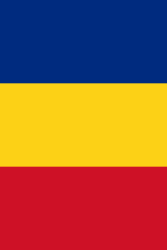  _______________  nr. ______________ПРИКАЗ«О создании групп продлённого дня на 2022-2023 учебный год»	В соответствии с учебным планом Министерства Просвещения РМ на 2022-2023 учебный год, на основании приказа МО №1096 от 30/12/2016 о введении „Regulament de organizare şi funcţionare a claselor şi grupelor cu program prelungit и Регламента лицея по функционированию групп продленного дня, согласно заявлений, поданных родителями учащихся 1-4-х классов,				П Р И К А З Ы В А Ю:Сформировать группы продлённого дня в следующем составе:Группа №1 (воспитатель Степанова Е.В) –  27 уч-ся:1	Бабина Яна2	Бордей Богдан3	Бурдужан Артем4	Гладких Амина5	Гончаров Максим6	Драничер Артур7	Дудин Тимофей8	Ермилова Арина9	Кругля Андрей10	Куралов Денис11	Куртов Ксения12	Маркитан Эмилия13	Лопасченко Кристина14	Петрарь  Оливия15	Прокопенко Богдан16	Пундева Адель17	Раковский Ксения18	Рязанов Денис19	Ранчук Антон20	Силивестру Никита21	Толмач Кирилл22	Топалов Николай23	Цыбырнак Вивия24	Федоров Александр25	Черный Владимир26	Чернополк Иван27	Шаповалов ВикторГруппа №2 (воспитатель  Папушой Г.В.) –   28  уч-ся:Алексеенко Ксения Алещенко Егор Бабин Линда Бодюл НикитаБойко ИринаБочарова ЕкатеринаВердеш Дарья Гимишли Софья     Гриб ЕлизаветаДука Арсений Каминский Даниил-Дамир Киору Александр Копетинский ВадимМаковей София Мандрабуркэ ЕкатеринаОрел Ксения Осовская МиланаПлосконос Мария Радеска Анисия Рак Владислава  Руссой АлександраРуссу Юлиана  Русу ИванТищенко Михаил  Церуш ДенисЧоторой ВалерияМихайлюк МаксимМихайлюк ВиолеттаГруппа №3 (воспитатель  Зубку Т.Т.) –  28  уч-ся:Адажук ВераБабин ЗаринаБордужа МаксимБыскал Мария Герман Алексей Гуцу ЛейлаДмитриенко КириллЗаика Андрей Илько ДмитрийИорданова Александра Исаева Дарья Каралащук СтепанКостиков Марк Костиков Тимофей Крючьева Мария  Магла Анастасия Плэмэдялэ Михаил Придатько ИльяРадченко ИльяРотару МаркРудько ДмитрийРусу Мелисса Савицкий Клим Святецкая Мария  Софроний ДанилаСтолярик Кира Шевченко-Битенская СофияЯлышев АлександрГруппа №4 (воспитатель Збырня Т.В.) –   31 уч-ся:Бабкин ГеоргийБабкин ДмитрийГриб ДаниилДаскальчук АлександрДмитриева ВикторияЕременко ТаирЖук ИванКапбатут ТигранКарадимитров СергейКостиков НикитаКузуйок АнастасияЛевицкий ТимурЛонгинов ДаниилЛукьянова ДарьяМиронюк НадеждаМолчанова АнтонинаМырза НикитаОникевич ВалерияПаньков ВладимирПолицмерская ОксанаРевенкова АлисаСереда СоломилСкобелев АлександрСорока АлексейСтан ДаниилСтоляр ЕвгенияТрофимчук НикитаХадей АнастасияХрапчук ЮлианаЧобану ДанилЯни Алексей                                       Общее количество – 114 учениковНачать работу групп продленного дня 19 сентября 2022 года.            Директор лицея					Киоса О.А.                Зам.директора Гораш Т.В._____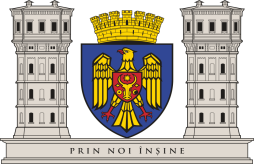 CONSILIUL MUNICIPAL CHIȘINĂUPRIMAR GENERAL AL MUNICIPIULUI CHIȘINĂUDIRECȚIA GENERALĂ EDUCAȚIE, TINERET ȘI SPORT INSTITUŢIA PUBLICĂ LICEUL TEORETIC „PETRU MOVILĂ”